	Métaprogramme METABIO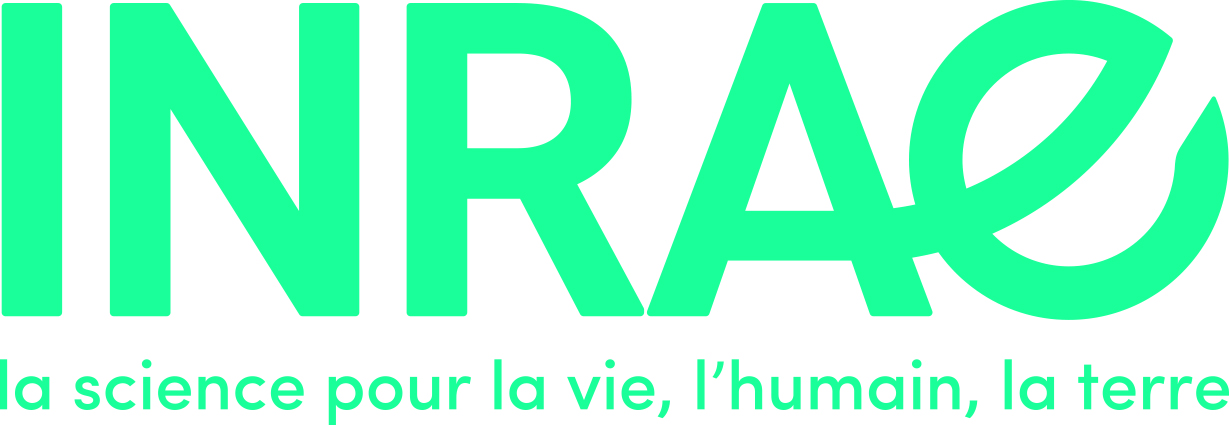 Séminaire de progressionLes 21 et 22 mars 2021 – Palais du Grand Large, à St Malo Propositions d’action pour relever le défi : Lister les principaux freins à lever/leviers à mobiliser pour relever le défi scientifiqueFormaliser la/les questions essentiellesExpliquer en quoi elle est innovante, ce qu'on en connait, et comment elle va contribuer à étudier l'hypothèse Bio majoritaire (axes et sous axes du MP)Lister les disciplines, méthodes, dispositifs nécessaires de mobiliser, développer ou créer pour répondre à la questionJuger de la maturité : projet prêt à être soumis, besoin d'un groupe de réflexion, d'une animation spécifique, de trouver des collaborations internes ou externes etcListe d’actions nécessaires pour relever le défi